TEHNISKĀ SPECIFIKĀCIJA“ Virtuves iekārtu piegāde un uzstādīšana Daugavpils pilsētas izglītības iestādēm”Visām iekārtām un precēm CE marķējumsCenā jāiekļauj piegādes un uzstādīšanas izmaksasIekārtu instrukcija latviešu valodāAttēliem ir ilustratīva nozīme, noteicošais ir aprakstsBottom of FormSaimnieciskā nodrošinājuma nodaļas vadītājs:                                                                                                                V.LosevsN.p.k.PrecesnosaukumsPreces apraksts SkaitsAttēls Iestāde/adreseEUR* par vienu vienībuEUR* par visu apjomuElektriskā gaļas maļamā mašīna MMM 22Maxima, vai analogsDarba jauda: līdz 220 kg/st. No nerūsējoša tērauda, ar reversu, Jauda: 1,1 kW ( 230 V) Gabarītizmēri: 440/240/460 mm reste d.4 mm, reste 8 mm, 2 nažiuzgalis desu veidošanai3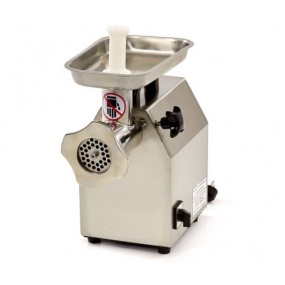 1. pirmsskolas izglītības iestāde, Stacijas iela 45Ruģeļu pirmsskolas izglītības iestāde, Gaismas ielā 95. pirmsskolas izglītības iestāde, Stāvu iela 41Elektriskais sakņu griezējs ar  8 diskiem un disku turētāju komplektā,Mahima, Nīderlande vai analogsElektriskais sakņu griezējs svaigas un vārītas produkcijas griešanai;Divu lielumu atveres  produktu  ielādei;Korpuss: metāla (pārtikas alumīnijs) Diski: nerūsējošais tērauds Jauda,kW : 0.55        Spriegums,V : 230 VDarba jauda kg/stundā: līdz 300 kgGabarītizmēri, mm: 540/290/400 ( H)Disku  skaits: 8:1 - Disks rīvēšanai 3 mm 2 - Disks rīvēšanai 4 mm 3 - Disks rīvēšanai 7 mm 4 – Disks-nazis 2 mm5 – Disks-nazis 4 mm6 - Disks kubiņiem D  10 mm  (8 mm)7 - Disks nazis E 10 mm (8 mm)8 - Disks  fri  10 mm ( 8 mm)Nerūsējošā tērauda disku turētājs 18 diskiem6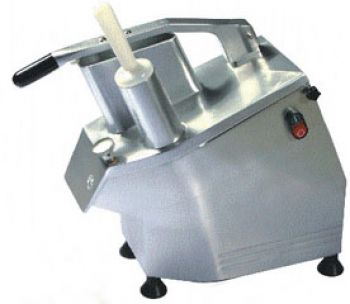 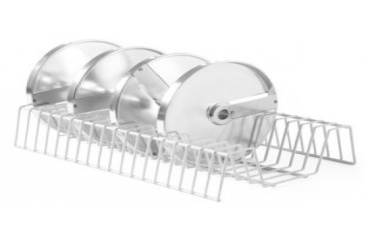 32. pirmsskolas izglītības iestāde, Malu iela 728. pirmsskolas izglītības iestāde, Liepājas iela 3724. pirmsskolas izglītības iestāde, Muzeja iela 920. pirmsskolas izglītības iestāde, Inženieru iela 1613. pirmsskolas izglītības iestāde, 18.Novembra iela 853. pirmsskolas izglītības iestāde, Raipoles iela 8Kartupeļu mizotājs ar caurspīdīgu vāku Maxima DPP 15 Deluxe vai analogsTehniskie dati:Darba jauda: līdz 300 kg/st;  Mizotāja darba kamera pilnībā izpildīta no abrazīvu saturošiem segmentiem;  Ar vadības pulti, ar caurspīdīgu vāku;  Taimeris: 2-3 min;  Iekraušanas apjoms: 15 kg;  Jauda: 0,75 kW; Darba spriegums: 230V;  Gabarītizmēri: 410/550/1060 mm; 1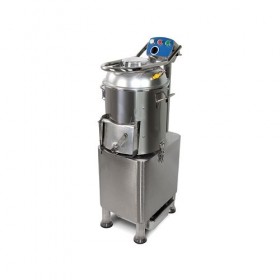 27. pirmsskolas izglītības iestāde, Bauskas iela 104AElektriskā plīts, ar plauktu,ar 6 čuguna sildvirsmām, ASE-60, vai analogsIekārta pilnībā izgatavota no nerūsējošā tērauda Sildvirsmas un 2 nerūsējošā tērauda sānu virsmasveido vienoto darba virsmu.Zem sildvirsmām ir izņemama netīrumu paplāte. Sildvirsmas izmēri: 295/417 mm Regulējams termostats ar 4 pozīcijām.Jauda,kW:  18.00 , 380 (trīs fazes)Sildvirsmas uzsilšanas laiks: 30 minGabarītizmēri, mm - 1262 /850 /860(h)Gabarītizmēri ar papildus sānu paneļiem 1475/850/860(h)Augstumā regulējamas kājas no nerūsējošā tērauda1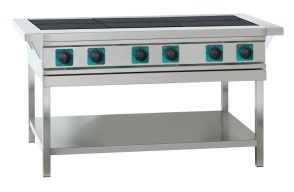 9. pirmsskolas izglītības iestāde, Parādes iela 15b